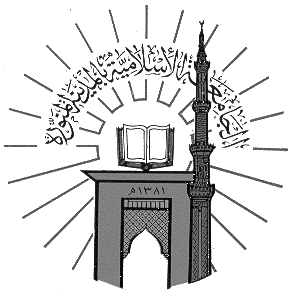       www.iu.edu.saبسم الله الرحمن الرحيم     Aap ko malUm hona caihye, ALlah Aap pr k<pa kre, ik hm pr car cIj>o& ka sI`na Av+y AOr j”rI hE| vh cIjŠ>e& inMnili`t hE&ˆ     phlI cIj> ˆ   }an, A9Rat ALlah tÜala ko, AOr wske rsUl t9a  ;Slam 0mR ko wnke p/ma8o& smEt janna|    dUsrI cIj> ˆ   ws }an ke Anusar kmR krna|      tIsrI cIj> ˆ  ws  }an kI Aor dUsre logo& ko bulana|      co9I cIj> ˆ  ;s p9 me& Aane valI ki5na:yo& t9a pre=ainyo& ko shn t9a s%ym krna|     ;ska p/ma8 ALlah tÜala ka yh frman hE ˆ                   (العصر 001-003) Anuvad ˆ    «sOgN0 hE kal kI, be=k sare ;Nsan 4U4e AOr 3a4e me& hE&, isvay wn logo& ke jo :man le Aaye, AOr AC2e AC2e AOr nEk kayR ikye t9a @k dUsre ko hk> •sTy– t9a s%ym kI visYyt krte rhE|» •sUr‡ As/ Aaytˆ 1ÃÕ–     ;mam "=aif:" ;s sUrt ke ivqy me& frmate hE& ik yid, ALlah tÜala ne ApnI m~>lUk> A9Rat s<iQ4 pr kevl yhI sUrt wtar dI hotI to, yhI logo& pr huJjt AOr tkR ke tOr pr kafI  AOr pyRaPt hotI|     ;mam bu`>arI ApnI m+hUr iktab •shIh bu`arI =rIf– me& frmate hE& ˆ     •yh A)yay ;s ivqy me& hE ik •khne AOr krne se phle }an p/aPt krna caihye|–     ;s pr p/ma8 ALlah tÜala ka yh frman hEˆ(محمد 019)  Anuvad ˆ      «@e hmare rsUl, Aap }an r`o ik ALlah tÜala ke Alava ko: sTy mabUd nhI&, AOr Apne pap t9a gunaho& kI xma m%ago|» •sUr‡ muhMmd Aaytˆ 1Û–     Atˆ ;s Aayt me& }an ka ccRa phle t9a k9n v kmR, A9va khne AOr krne ka bad me& hE|     ALlah kI Aap pr k<pa ho, Aap yh -I jan lIijye ik p/Tyek muslman, mdR t9a AOrt pr ;n inMnili`t tIn cIj>o& ka janna AOr wnke Anusar kmR krna -I Aav+yk t9a vaijb hEˆ     phlI cIj> ˆ   yh ik ALlah tÜala ne hmko pEda ikya, vhI hmko rojI> ro4I deta hE, t9a pEda krne ke p+cat ws ne hm ko bekar nhI& 2o6>a, biLk hmare pas Apna rsUl A9Rat dUt -eja, jo wnkI bat manega vh jNnt A9Rat SvgR me& jayega, AOr jo wnkI bat nhI& manega vh jhNnm A9Rat nrk me& jayega|                 ;ska p/ma8 ALlah tÜala ka yh frman hE                     (المزمل 015-016)      Anuvadˆ     «be=k hm ne tuMharI Aor -I , tum pr gvahI dene vala, @k rsUl   -eja , jEsa ik hm ne ifrÜOn •bad=ah– kI trf @k rsUl -eja 9a, ikNtu ifrÜOn ne rsUl kI bat n manI to hm ne wsko b6>I s~>tI ke sa9 dboc ilya|» •sUr‡ muJ>j>>iMml Aaytˆ 1×Ã1Ø–     dUsrI cIj> ˆ   yh janna ik ALlah tÜala ko yh bat kdaip ps%d nhI& ik wskI ;badt A9va wpasna me& iksI ANy ko =rIk AOr sazI ikya jaye| cahe vh ko: fir+ta A9va rsUl hI Kyo& n  ho|     ;s ka p/ma8 ALlah tÜala ka yh frman hE           (الجن 018)  Anuvad ˆ        «miSjde& kevl ALlah kI wpasna ke ilye `>as hE&| to tum ;nme& ALlah ke AitirKt, iksI ANy ko n pukaro|» •sUr‡ ijNn Aaytˆ 1Ú–      tIsrI cIj> ˆ ijs ne rsUl kI  bat man lI t9a kevl ALlah tÜala ko Apna sTy AOr hk>Ik>I mabUd •:+vr– man ilya wske ilye yh jayj> nhI& ik vh wn logo& se im{ta AOr doStI r`e jo ALlah AOr wske rsUl kI bat nhI& mante| cahe vh wnke sb se k>rIbI ir+tedar hI Kyo& n ho&&|      ;ska p/ma8 yh hE ˆ                                                                    (المجادلة 022)  Anuvad ˆ       «ALlah tÜala t9a K>yamt •p/ly– ke idn pr :man r`ne valo& ko Aap k-I  -I wn  logo&  se doStI AOr im{ta krte hu@e nhI& pa skte jo ALlah AOr wske rsUl ke ivro0I hE&| cahe vh wnke ipta A9va pu{ A9va wnke  -a:  A9va wnke pirvar ke ink4 sMbN0I hI Kyo& n ho&| yhI log hE& ijnke idl me& ALlah tÜala ne :man il` idya hE| AOr ijnka sm9Rn  AOr mdd ApnI AaTma se kI hE| t9a ijnko wn jNnto& AOr Svgo&R me& dai`>l krega ijnke nIce =Itl jl kI sirtaye& AOr nhre& bhtI hE&| wnme& yh sdEv AOr hmE=a rhe&ge, ALlah wn se `>u= AOr yh ALlah se `>u= hE&| yhI log ALlah ka igroh hE&| AOr jan lo ik be=k ALlah ka igroh hI sfl AOr kamyab hE|» •sUr‡ mujaidla Aaytˆ ÔÔ–      ALlah, Aap kI ApnI Aa}apaln kI Aor rhnuma: AOr p9p/d=Rn kre, Aap yh -I  jan le& ik hjrt ;b/ahIm •AlEihSslam– ka 0mR AOr magR A9va •hnIifYyt– yh 9a ik Aap ALlah kI ;badt •pUja–, 0mR ko wske ilye `>ails AOr inmRl krte hu@e kre&|      ;sI cIj> ka ALlah tÜala ne sb logo& ko huKm •Aade=– idya hE, AOr ;sI mK>sd t9a w¥e+y ke ilye wnko pEda ikya hE|      jEsa ik ALlah tÜala ka frman hEˆ         (الذاريات 056)    Anuvadˆ     «mE& ne ijNn @v& ;Nsan ko kevl ApnI ;badt AOr wpasna ke ilye pEda ikya hE|» •sUr‡ jairyat Aayt ×Ø–     At‡ ;s Aayt me& AbIR =Bd     يعبدون ka A9R yh hE ik, muze @ekma{ jano|     ALlah tÜala ne ijn cIj>o& ka Aade= v huKm idya hE wn me& sb se bD>I cIj> tOhId •A9Rat @eke+vrvad– hE| ijska A9R hE ik ALlah tÜala hI kI kevl ;badt kI jaye|     AOr ijn cIj>o& se mna ikya hE wnme& sbse bD>I cIj> i=kR A9Rat •Aneke+vrvad– hE| ijska A9R hE ik ALlah ke sa9 sa9 iksI ANy ko -I pukara jaye|      ;ska p/ma8 ALlah tÜala ka yh frman hEˆ          (النساء 036)  Anuvad ˆ      «kevl ALlah tÜala kI ;badt kro AOr wske sa9 iksI -I  ANy cIj> ko =rIk AOr sazI mt kro|» •sUr‡  insa Aaytˆ ÕØ–tIn is²aNt     Agr Aap se pU2a jaye ik vh tIn Aa0ar A9Rat wsUl A9va is²aNt Kya hE&? to Aap w]r de& ik vh yh hE&ˆ     phla ˆ   bNde ka Apne rb  AOr palnhar ko phcanna|    dUsra ˆ   Apne dIn •A9Rat 0mR– ko janna|     tIsra ˆ Apne rsUl hjrt muhMmd •sLlLlahu AlEih v sLlm–  ko janna|phla is²aNt bNde ka Apne rb ko phcanna|     Atˆ jb Aap se kha jaye ik Aap ka rb AOr palnhar kon hE? to Aap yh w]r dIijye ik mera rb, vh ALlah hE ijsne ApnI k<pa se muze AOr dono& jgt A9Rat duinya v Aai`>rt •A9va lokÃ p/lok– ko bnaya hE| vhI mera mabUd AOr pUJy hE, wske isvay mera ko: mabUd AOr pUJy nhI& hE|     ;ska p/ma8 yh hE ˆ       (الفاتحة 002)Anuvadˆ     «hr p/kar kI p/=&sa dono& jgt ke palnhar ALlah ke ilye hE&|» •sUr‡ faitha Aaytˆ Ô–     ALlah tÜala ke Alava •A9Rat AitirKt– jo -I  cIj>e hE&, vh sb  jgt hE&, AOr mE& ;s jgt ka @k VyiKt hU%| Atˆ mera mabUd -I ALlah hI 5hra|      if>r jb Aap se kha jaye ik Aap ne Apne rb ko kEse phcana? to Aap jvab de& ik wskI in=ainyo& AOr ws kI m~>lUk> A9Rat s<iQ4 ke ³ara|      wskI in=ainyo& me& se rat idn t9a ca%d AOr sUrj hE&| AOr wskI m~>lUk> •s<iQ4– me& se sato& Aasman, sato& j>mIn AOr jo ku2 wn ke ANdr AOr jo ku2 wnke bIc me& hE, hE&|     p/ma8 ALlah tÜala ka yh frman hEˆ                            (فصلت 37)                  Anuvad ˆ      «AOr ws •yanI ALlah– kI in=ainyo& me& se rat, idn, sUrj AOr c%ad hE&| tum sUrj AOr ca%d ke Aage sJda n kro, biLk sJda kevl ws ALlah ke Saamne kro ijs ne wn sb cIj>o& ko pEda ikya hE| Agr tum ko wsI kI ;badt krnI hE to……|» •sUr‡ fuiSslt Aaytˆ ÕÙ–     AOr •;sI p/kar– ALlah ka yh k9nˆ                                         (الأعراف 054)  Anuvad ˆ      «be=k •inˆs&deh– tuMhara rb •palnhar– vh ALlah hE ijsne Aasman AOr j>mIn ko  2‡ idn me& pEda ikya, if>r A=R •is&hasn– pr •muStvI– ho gya, vh rat ko idn se ;s trh 2upa deta hE ik vh wse tej> rFtar se Aaleta hE, t9a sUrj, ca%d AOr istaro& ko ;s p/kar pEda ikya ik vh sb wske Aade= •huKm– ke Aa0In hE&| logo sun lo! kevl wsI ALlah ke ha9 me& rcna AOr sare Aade= hE&| sare jhano& A9va s&saro& ka palnhar to bD>a hI =u-‡ hE|»•sUr‡  Aaraf Aaytˆ  ×Ö–           AOr kevl palnhar hI ;badt •pUja– ka hk>dar hota hE| ;ska p/ma8 yh hEˆ                                            (البقرة 021-022)  Anuvad ˆ      «@e logo! Apne ws rb kI ;badt kro ijsne tum ko AOr tumse phle vale logo& ko pEda ikya, Aa=a hE ;s se tum sdacarI bn jaAoge| ijs ne tuMhare ilye j>mIn ko ib2ona t9a Aasman ko 2t kI trh bnaya| AOr Aasman se bair= brsa:, ijs se trh trh ke f>lo& ko tuMhare ilye roj>I bna kr inkala| Atˆ yh jan pU2 kr tum ALlah ke ilye =rIk •sazI– n bnaAo|» •sUr‡ bk>ra Aaytˆ Ô1 ÃÔ×–     ;mam ;BneksIr •wn pr ALlah kI dya ho– frmate hE&ˆ  (الخالق لهذه الأشياء هو المستحق للعبادة)     A9Rat •;n sarI cIj>o& ka pEda krne vala hI ;badt •pUja– ka hk>dar hE|–     ;badt •wpasna– ke vh p/kar -I kevl ALlah ka hk> hE&, ijnke krne ka ALlah tÜala ne Aade= idya hE, jEse ;Slam, :man, @hsan  •wpkar–, duÜa, Dr,  wMmId  •Aa=a–, -rosa, =Ok> •’cI–, -y, ivnm/ta, ALlah kI trf p/Tyagmn, shayta ma%gna, pnah ma%gna, mdd ma%gna, jBh •A9aRt bil– krna t9a p/it}a manna Aaid|             p/ma8 ALlah ka yh k9n hE ˆ (الجن 018)   Anuvad ˆ      «AOr yh ik miSjde& kevl ALlah ke ilye `>as hE&, ;silye ALlah ke sa9 iksI dUsre ko n pukaro|» •sUr‡ ijNn Aaytˆ 1Ú–     yid iksI ne ;n wpasnaAo& •;badto&– me& se iksI -I p/kar ko ALlah ke Alava iksI ANy ke ilye ikya to vh mui+rk •bhudevvadI– AOr kaifr •naiStk– hE|;s ka p/ma8 ALlah ka yh k9n hEˆ                                (المؤمنون 117)  Anuvad ˆ      «AOr jo -I ALlah ke sa9 iksI @Ese mabUd •devta– ko pukarega ijske bare me& wske pas ko: p/ma8 nhI&, to @Ese VyiKt ka ihsab wske •hk>Ik>I– mabUd hI pr hE| be=k kaifr •naiStk– log kamyab nhI& ho skte|» •sUr‡ muimnUn Aaytˆ 11Ù–      AOr hdIs =rIf me& Aaya hE ikˆ(الدعاء مخ العبادة)A9Rat ˆ  •duÜa ;badt ka gUda •jan– hE|–      ;s ka p/ma8 ALlah tÜala ka yh frman hEˆ(غافر 060)    Anuvad ˆ      «tuMhare rb yh kh cuke hE& ik •kevl– muze pukaro, mE& tuMharI duÜa SvIkar •k>bUl– k’&ga, be=k jo log merI ;badt krne se 3m%D krte hE& vh jLdI •=I3/– hI Apmaint •‘sva v jlIl– hokr nrk •jhNnm– me& jaye&ge|» •sUr‡ g>aifr Aaytˆ ØÒ–     -y •ke wpasna hone– kI dlIl yh hEˆ        (آل عمران 175)    Anuvad ˆ    «tum Agr muimn ho to wn se n Dro, •kevl– muz se Dro|» •sUr‡  Aal ;mran Aaytˆ 1Ù×–     Aa=a  •-I ;badt hE–, ;skI dlIl yh hEˆ                  (الكهف 110)  Anuvad ˆ     «to jo VyiKt •K>yamt ke idn– Apne mailk se imlne kI Aa=a r`ta ho, wsko caihye ik AC2e AOr nEk kmR kre, AOr Apne rb kI ;badt me& iksI ANy ko =rIk •sazI– n kre|» •sUr‡ kHf Aaytˆ 11Ò–     -rose ke ;badt hone kI dlIl yh hEˆ        (المائدة 023)    Anuvad ˆ       «Agr  tum muimn ho to kevl ALlah hI pr - r`o|» •sUr‡ ma:d‡ Aaytˆ ÔÕ–      ALlah tÜala ka AOr •dUsra– frman hEˆ         (الطلاق 003)  Anuvadˆ     «jo AadmI ALlah pr - krega to vh •yanI ALlah tÜala– wske ilye kafI hE|»•sUr‡ tlak> Aaytˆ Õ–      =Ok> •rg>bt– dh=t, Aaijj>I •ivvsta, ivnm/ta– kI dlIl ALlah tÜala ka yh frman hEˆ                   (الأنبياء 090)  Anuvad ˆ      «be=k vh log AC2I AOr -lI cIj>o& kI Aor lpkte 9e, AOr hmko =Ok> t9a Dr ke sa9 pukarte 9e AOr kevl hmare hI samne igD>igD>ate 9e|»                                •AiMbya Aaytˆ ÛÒ–     `>i=yt •Dr se lrj>na– ke wpasna hone kI dlIl ALlah tÜala ka yh frman hEˆ      (البقرة 150)  Anuvad ˆ      «wn ke 6r se mt lrj>o, mere 6r se lrj>o|»                              •bk>r‡ Aaytˆ Ó×Ò–     ;nabt  •A9Ratˆ ALlah kI Aor pl4na AOr tOba krna– kI dlIl ALlah ka yh frman hEˆ         (الزمر 054)  Anuvad ˆ      «tum Apne mailk kI trf pl4o AOr wsI ke Aa}akarI bno|» [j>umr Aaytˆ ×Ö]     shayta ma%gna •ke ;badt hone– kI dlIl ALlah ka yh frman hEˆ       (الفاتحة 005)  Anuvad ˆ     «@e ALlah– hm kevl terI hI ;badt krte hE&| AOr kevl tuz hI se shayta ma%gte hE&|»                                •faitha Aaytˆ ×–     AOr hdIs =rIf me& Aaya hEˆ(إذا استعنت فاستعن باللّه ) Anuvad ˆ     •jb tum shayta tlb kro to •kevl– ALlah tÜala se hI tlb kro|–     =r8 v pnah cahna •ke wpasna hone kI–  dlIl yh hE ˆ          (الناس 001-002)  Anuvad ˆ     «@e hmare nbI •muhMmd sLlLlahu AlEih v sLlm– Aap kh dIijye ik mE& logo& ke rb AOr wnke mailk kI pnah ma%gta hU%|» •nas Aaytˆ ÓÃÔ–     firyad krna •ke ;badt hone– kI dlIl ALlah tÜala ka yh k9n hE ˆ       (الأنفال 009)  Anuvad ˆ      «yad kro ws smy ko  jb tum Apne rb se firyad kr rhe 9e, to  tuMharI  firyad ws ne k>bUl kr lI|» •Anfal Aaytˆ Û–      j>Bh •bildan dena– ke ;badt hone kI dlIl ALlah tÜala ka yh frman hEˆ (الأنعام 162-163) Anuvad ˆ     «@e hmare nbI– Aap kh dIijye ik merI nmaj>, merI k>urbanI •bildan–, mera jIna AOr mera mrna, sb ALlah tÜala ke ilye hE, jo dono& s&saro& ka palnhar hE| wska ko: =rIk •sazI– nhI&| ;sI ka muze Aade= •huKm– hE| AOr mE& sb se phla •wske ilye– AaTmsmpR8 krne vala hU&%|» •AnAam Aaytˆ ÓØÔÃÓØÕ–     bildan ke ;badt hone kI hdIs =rIf se dlIl yh hE ˆ( لعن اللّه من ذبح لغير اللّه )  [رواه مسلم] Anuvad ˆ     •ALlah tÜala kI lant •Ai-=ap– ho @Ese AadmI pr jo ALlah ko 2oD> kr iksI ANy ko bil pE= krta hE|– [shIh muiSlm]     nJr •p/it}a– manne ke ;badt hone kI dlIl yh hE ˆ            (الإنسان 007) Anuvad ˆ     «vh ApnI p/it}a •nJr– pUrI krte hE&| AOr ws idn se Drte hE& ijskI pre=anI hr trf f>ElI hu: hogI|» [;Nsan Aaytˆ Ù]dUsra is²aNt ;Slam •0mR– ko p/ma8 siht janna|     •;Slam ka– A9R yh hE ik VyiKt tOhId •@eke+vrvad– AOr ALlah kI Aa}akarI ke ³ara ALlah ke samne zuk jaye, t9a i=kR •bhudevvad– AOr i=kR valo& se •ha9 zaD> kr– Alg ho jaye|       ;s dIn kI •inMnili`t– tIn [ei8ya% hE&ˆÓÃ  ;SlamÔÃ  :man ÕÃ  @hsan     ;n [ei8yo& me& se hr [e8I ke ku2 StM- hE&ˆ phlI [e8I  •;Slam–  ke pa%c Arkan •StM-– hE&| ;nka ivStar ;s p/kar hEˆ                ÓÃ ;s bat kI =hadt •gvahI– dena ik ALlah ke Alava ko: sCca mabUd nhI&| t9a muhMmd •sLlLlahu AlEih v sLlm– ALlah ke rsUl hE&|     ÔÃ nmaj> p7>na|     ÕÃ j>kat •0maRday– dena|     ÖÃ rmjan ke roj>e •v<t– r`na|     ×Ã hJj krna|     ;Slam ke phle ‘Kn •StM-– kI dlIl ALlah tÜala ka yh frman hEˆ                      (آل عمران 018)  Anuvad ˆ      «•Svy&– ALlah tÜala ne, t9a wske fir+to& AOr }an r`ne valo& ne NyaypUvRk yh gvahI dI hE ik ALlah ke AitirKt ko: •sCca– mabUd nhI& hE|  •ha%– wske Alava ko: •sCca– mabUd nhI& hE| vhI bl, =iKt t9a ihk\mt vala hE|» [Aale ;mran Aayt ÓÚ]          ;ska A9R huAa ik ALlah tÜala ke Alava ko: •sCca– mabUd nhI& hE|   لا إلـه       ke vaKy me& hr ws cIj> ka ;nkar mOjUd hE ijskI ALlah ke AitirKt pUja kI ja sktI hE |     AOr  إلا اللّـه  ka vaKy kevl ALlah kI ;badt •wpasna– ko saibt krta hE| wskI ;badt me& ko: =rIk •sazI– nhI&, jEsa ik wskI bad=aht me& ko: =rIk nhI&|     ;s kI tFsIr •Vya~ya– ALlah tÜala ka yh frman krta hEˆ                          (الزخرف 026-028)  Anuvad ˆ      «AOr jb •hjrt– ;b/ahIm •AlEihSslam– ne Apne ipta AOr ApnI k>Om se kha ik mE& to tuMhare •zU5e– mabUdo& se ibLkul brI •muKt– hU%| •wn se mera ko: sMbN0 nhI&– , mera sMbN0 kevl ws •ALlah pak– se hE ijs ne muze pEda frmaya hE| Kyo&ik vhI  muze  ihdayt •magRd=Rn– dega| AOr •;b/ahIm AlEihSslam– yhI =Bd ApnI AOlad •s&tan– me& 2oD> kr gye| taik vh •A9Rat mKka vale log– ;s =Bd kI trf pl4 Aaye&|» [j>u`>’f Aaytˆ ÔØÃÔÚ]     •;sI p/kar ;s kI Vya~ya– ALlah tÜala ka yh frman -I  krta hEˆ                                               (آل عمران 064)  Anuvad ˆ     «@e muhMmd •sLlLlahu AlEih v sLlm!– Aap ;n yhUdI t9a :sa: 0mR valo& se kh dIijye ik @k @EsI bat kI trf Aa jaAo jo hmare AOr tuMhare bIc brabr hE| vh yh ik hm ALlah ke AitirKt iksI AOr kI ;badt n kre&, AOr n hI ws ke sa9 iksI ANy ko =rIk •sazI– kre&| AOr n hI hm Aaps me& @k dUsre ko, ALlah tÜala ko 2oD> kr Apna `>uda bna le&| •@e muhMmd!– Agr vh mu%h f>er le& to kh do ik, tum gvah rho ik, hm to muslman hE&|»                                  [Aale ;mran Aaytˆ ØÖ]     hjrt muhMmd •sLlLlahu AlEih v sLlm– ke ALlah ke rsUl hone kI =hadt v gvahI dene kI dlIl ALlah ka yh frman hEˆ                 (التوبة 128)  Anuvad ˆ     «@e logo!– tuMhare pas tum hI me& se @k rsUl Aa cuke hE&, tuMhe& nuK>san AOr hain phu%cane valI cIj>e& wn pr bD>I -arI guj>rtI hE| vh tuMharI -la: ke bD>e lalsI AOr ;C2uk, t9a :man valo& ke ilye bD>e nrm AOr rhmidl hE&|» [tOba Aaytˆ ÓÔÚ]     muhMmd •sLlLlahu AlEih v sLlm– ke ALlah ke rsUl hone kI =hadt v gvahI dene ka A9R yh  hE ikˆ Aap •sLlLlahu AlEih v sLlm–  ke Aade=o&  ka paln kre&| ijn cIj>o&& kI Aap ne `>br AOr sUcna dI hE wnko sc jane&, ijn cIj>o& ke krne se mna ikya hE wnko n kre&, t9a ALlah tÜala kI ;badt v pUja ws trIke pr kre& jo trIk>a Aap ne btaya hE|     nmaj>, j>kat, t9a tOhId  •@eke+vrvad–  kI  Vya~ya kI dlIl ALlah tÜala ka yh frman hEˆ                     (البينة 005)  Anuvad ˆ     «wnko kevl ;s cIj> ka Aade= idya gya 9a ik vh ALlah kI ;badt •wske– dIn ko wske ilye `>ails •inmRl– krke t9a tmam cIj>o& se k4kr kre&, nmaj> p7>e& AOr j>kat de&| AOr yhI sTy t9a w]m dIn hE|» [biYyna Aaytˆ ×]       roj>a r`ne kI dlIl ALlah ka yh frman hEˆ                  (البقرة 183)  Anuvad ˆ     «@e ;man valo! tum pr roj>e r`na vaijb •AinvayR– hE&| ijs p/kar tum se phle vale logo& pr vaijb 9e| taik tum prhej>gar bn jaAo|»                                     [bk>ra Aaytˆ ÓÚÕ]     hJj ka p/ma8 ALlah tÜala ka yh frman hE ˆ                    (آل عمران 097) Anuvad ˆ       «jo log hJj krne kI tak>t t9a =iKt r`te hE& wn pr ALlah ke vaSte kaba =rIf ka hJj krna vaijb t9a AinvayR hE| yid ko: ;Nkar krta hE to •kre– ALlah tÜala to sare s&saro& se beinyaj> hE|»                          [Aale ;mran Aaytˆ ÛÙ] dUsrI [e8I •:man– hE| ;skI  s]r •ÙÒ– se Ai0k    =a`a   hE&|   wn  me&   sb   se  W%cI =a`a (لا إله إلا الله)   •la ;laha ;LlLlah– khna hE| t9a sb se nIcI =a`a raSte se duˆ` dene valI cIj> ko h4a dena hE| t9a =mR :man kI @k =a`a hE|     :man ke •inMnili`t– 2‡ StM- hE& ˆÓÃ ALlah tÜala pr :man lana|ÔÃ wske fir+to& pr :man lana|ÕÃ wskI iktabo& pr :man lana|ÖÃ wske rsUlo& pr :man lana|×Ã K>yamt •p/ly– ke idn pr :man lana|ØÃ t9a AC2I Ã burI ik>Smt •-aGy– pr :man lana|     ;n pr dlIl ALlah tÜala ka yh frman hE ˆ                           (البقرة 177)  Anuvad ˆ       «nekI yh nhI& hE ik tum Apne mu` pUvR A9va pi+cm kI Aor fe>r lo, biLk nekI yh hE ik AadmI ALlah pr, K>yamt ke idn pr, fir+to& pr, •AasmanI– iktabo& pr, t9a rsUlo& pr :man r`e|»                              [bk>ra Aaytˆ ÓÙÙ]     ik>Smt •-aGy– kI dlIl yh hE ˆ         (القمر 049)  Anuvad ˆ     «hm ne hr cIj> ko @k `>as ANdaj>e •Anuman– ke sa9 pEda ikya hE|» [k>mr Aaytˆ ÖÛ]  tIsrI [e8I ˆ @ehsan hE ˆ     @hsan ka @k hI StM- hE, vh yh ik ALlah kI ;badt ;s p/kar kro ik jEse Aap wsko de` rhe ho&, yid Aap wsko nhI& de` rhe ho to •yh ~>yal r`o ik– vh tum ko •Av+y– de` rha hE|     ;ska p/ma8 ALlah tÜala ka yh frman hE ˆ (النحل 128)  Anuvad ˆ      «be=k ALlah tÜala prhej>garo& AOr @hsan krne valo& ke sa9 hE|» [nHl Aaytˆ ÓÔÚ]     ;sI p/kar ALlah tÜala ka yh frman ˆ(الشعراء 217-220)  Anuvad ˆ     «ws tak>t AOr rhm •dya v k<pa– vale •ALlah– pr    - r`o jo tum ko ws smy de` rha hota hE jb tum w5te ho, AOr sJda krne valo& me&, tuMhare 3Umne if>rne ko -I  de`ta hE| be=k vhI sunne vala AOr }an r`ne vala hE|» [=uAra Aaytˆ ÔÓÙÃÔÔÒ]     AOr ;sI p/kar ALlah tÜala ka yh frman ˆ                        (يونس 061)  Anuvad ˆ    «Aap ijs hal me& -I ho&, AOr Aap wsme& jo -I k>urAan p7>o, AOr •@e logo!– tum jo -I kam kro hm ko wskI Av+y sUcna rhtI hE, jb tum wsme& VySt rhte ho|» [yUUnus Aaytˆ ØÓ]       suNnt se dlIl ijb/a:l valI •inMnili`t– m+hUr hdIs hE ˆ    •hjrt wmr fa”k> byan krte hE& ik hm Pyare nbI •sLlLlahu AlEih v sLlm– ke pas be5e hu@e 9e, Acank hmare pas @k AadmI Aaya, wnke kpD>e bhut sfed AOr bal bhut kale 9e, wn pr sfr kI ko: in=anI -I nhI& 9I, AOr n hI hm me& se ko: wnko janta 9a, vh Aaye AOr Apne 3u4ne nbI •sLlLlahu AlEih v sLlm– ke 3u4no& se imla kr AOr ApnI h9elI nbI •sLlLlahu AlEih v sLlm– kI ja%3 pr r` kr be5 gye, AOr kha ˆ @e muhMmd! muze ;Slam ke bare me& bta;ye| Aap ne frmayaˆ ;Slam yh hE ik tum yh gvahI do ik muhMmd, ALlah ke nbI v rsUl hE&|  t9a nmaj> p7>o, j>kat do, rmjan ke mhIne ke roj>e r`o AOr Agr tak>t ho to  kaba =rIf ka hJj kro| wNho&ne khaˆ Aap ne sc frmaya| •hjrt wmr khte hE& ik– hm ko Aa+cyR AOr hEranI hu: ik pU2te -I hE& AOr Svy& tSdIk> •puiQ4– -I krte hE&|     if>r wNho&ne kha ik muze :man ke bare me& bta;ye| Aap •sLlLlahu AlEih v sLlm– ne frmaya ikˆ  :man yh hE ik tum ALlah pr,  wske fir+to& pr, ws kI iktabo&, wske rsUlo&, K>yamt ke idn t9a AC2IÃburI tK>dIr •-aGy– pr :man r`o| •A9aRtˆ wnko sc jano|– wNho&ne khaˆ Aap ne sc frmaya|      if>r wNho&ne kha ik muze •@hsan– ke bare me& bta;ye| Aap ne frmayaˆ @hsan yh hE ik ALlah kI ;badt ;s  p/kar kro ik jEse Aap ws ko de` rhe ho&| Agr Aap wsko nhI& de`te to •yh smzo– ik vh tum ko Av+y de` rha hE|     wNho&ne kha ik K>yamt ke bare me& muze bta;ye| Aap ne frmayaˆ ;sko pU2ne vala hI ij>yada janta hE| wNho&ne khaˆ to if>r wskI in=ainyo& ke bare me& hI ku2 bta;ye| Aap ne frmaya ikˆ lo&DI •ba%dI– ApnI mailkn ko jNm degI| n&ge, fk>Ir, -eD> bkirya% crane vale bDI> bD>I ;marte& AOr -vn bnane me& @k dUsre ka muk>abla kre&ge|     hjrt wmr frmate hE& ik if>r vh w5 kr cle gye| 9oD>I der ke bad Aap ne frmayaˆ @e wmr! malUm hE yh p/+n krne vale kon 9e? mE& ne kha ik ALlah AOr wske rsUl hI ij>yada jante hE&| tb Aap ne frmaya ik yh ijb/a:l 9e, tum ko tuMhara dIn is`ane Aaye 9e|–   			     tIsra is²aNt Apne nbI ko phcanna|     Aap ka nam muhMmd pu{ ABduLlah pu{ ABdul mu]ilb pu{ hai=m hE| •hai=m–, k>urE= `andan se, t9a k>urE= @k AbIR `andan hE| AOr Arb •log– hjrt ;Sma:l pu{ hjrt ;b/ahIm `>lIl •AlEihmSslam– kI AOlad hE&|     •hmare nbI sLlLlahu AlEih v sLlm– ne tres5 •ØÕ– sal kI wm/ •Aayu– payI, ijn me& se calIs •ÖÒ– sal nbI bnaye jane se phle ke, t9a tE:s •ÔÕ– sal nbI bnaye jane ke bad ke hE&|     اقرأ       namI sUrt ke ³ara Aap ko nbI  bnaya gya|    AOr المدثر namI sUrt ke ³ara rsUl bnaya gya| Aap mKka =hr ke rhne vale 9e, if>r Aap ws ko 2oD> kr mdIna =hr me& Aa gye|        ALlah tÜala ne Aap ko ;s ilye rsUl bna kr -eja taik Aap, logo& ko i=kR •bhudevvad– se Draye& t9a tOhId •@eke+vrvad– kI trf davt de&|     ;skI dlIl ALlah tÜala ka yh frman hEˆ                            (المدثر 001-007)  Anuvad ˆ     «@e cadr Ao7> kr le4ne vale! w5o, AOr logo& ko hOi=yar •sav0an– kro, AOr kevl Apne rb kI hI bD>a: v p/=&sa byan kro, Apne kpD>e •AOr idl– saf r`o, buto& ko 2oD> do, AOr ij>yada lene kI vjh se iksI ke sa9 @hsan n kro, AOr Apne rb kI `>aitr sb/ •shn– kro|» [mu¥iSsr Aaytˆ ÓÃÙ]قم فأنذر  ka A9R hE ikˆ   i=kR se Dro AOr tOhId kI Aor davt do|                  وربك فكبر       ka A9R  hE ik Apne rb kI, tOhId ke ³ara  bD>a: byan kro|       و ثيابك فطهّر    ka A9R hE ik Apne kmoR& •Aamal AOr idl– ko i=kR se pak kro|       والرجز فاهجر ka A9R hE ik buto& AOr wnke pujairyo& se ir+taÃnata toD> lo|      ;sI ko lekr Aap ds •ÓÒ– sal tk •mKka =hr me&– tOhId kI Aor bulate rhe| if>r Aap ko Aasman kI sEr kra: g:| vhI& Aap pr pa%c smy kI nmaj> fjR •AinvayR– kI g:| Aap tIn sal mKka me& nmaj> p7>te rhe| AOr if>r Aapko mdIna kI trf ihjrt kr jane ka huKm •Aade=– huAa|     ihjrt ka A9Rˆ i=kR ke =hr •A9va de=– ko 2oD> kr ;Slam ke =hr •A9va de=– kI trf cle jane ko ihjrt khte hE&|      ihjrt, muhMmd •sLlLlahu AlEih v sLlm– kI wMmt pr K>yamt tk fjR •AinvayR– hE|      ;ska p/ma8 ALlah tÜala ka yh frman hE ˆ                                                                          (النساء 097-099) Anuvad ˆ      «be=k ijn logo& ne Apne Wpr ATyacar ikye, wn se fir+to& ne wnkI jan inkalte smy kha ik tum iks hal me& 9e? wNho&ne kha ik hm j>mIn me& ivvs 9e| fir+to& ne kha ik Kya ALlah kI j>mIn ivSt<t nhI& 9I ik tum wsme& ihjrt kr jate? ;NhI logo& ka i5kana jhNnm •nrk– hE| AOr vh bhut hI bura i5kana hE| isvay wn mdo&R, AOrto& AOr bCco& ke jo ivvs hEE&, AOr wnke pas ko: hIlaÃtrIk>a AOr wpay nhI& hE| @Ese logo& ko, wMmId hE ALlah tÜala maf AOr xma kr dega| ALlah tÜala bhut maf krne vala AOr b~>=ne vala hE|» [insa Aaytˆ ÛÙÃÛÛ]        ;sI p/kar ALlah ka AOr frman hE ˆ                              (العنكبوت 056)  Anuvad ˆ     «@e mere muimn bNdo! be=k merI j>mIn ivSt<t hE| Atˆ kevl merI  hI ;badt •pUja– kro|»                               [AnkbUt Aaytˆ ×Ø]       ;mam bg>vI frmate hE& ik ;s Aayt ke wtrne ka kar8 yh hE ik ku2 muslmano& ne mKka se ihjrt nhI& kI 9I, wnko ALlah tÜala ne muimn kh kr pukara hE|     suNnt se ihjrt kI dlIl nbI •sLlLlahu AlEih v sLlm– ka yh frman hE ˆ( لا تنقطع الهجرة حتى تنقطع التوبة  ولا تنقطع التوبة  حتى تطلع الشّمس من مغربها  )Anuvad ˆ     •ihjrt ws smy tk `>Tm nhI& hogI jb tk tOba `>Tm n ho, AOr tOba ws smy tk `>Tm nhI& hogI jb tk ik sUyR pi+cm kI Aor se wdy n ho, •A9Rat ihjrt K>yamt tk bak>I rhegI|–     jb Aap •sLlLlahu AlEih v sLlm– mdIna me& jm gye to ;Slam ke bak>I AHkam •Aade=– ka huKm huAa, jEse j>kat, roj>e, hJj, ijhad •A9Rat 0mRyu²–,  Ajan t9a -la: ka huKm AOr bura: se rokna ;Tyaid………! ;n kamo& me& ds sal lge| if>r Aap •sLlLlahu AlEih v sLlm– ka dehaNt ho gya|     Aap ka laya huAa dIn Aaj -I bak>I hE AOr K>yamt tk bak>I rhega|      •hmare Pyare nbI ne–   ApnI  wMmt ko @k @k -la: kI bat bta:, AOr @k @k bura: valI bat se sav0an kr idya|     -lI cIj>e&ˆ  tOhId AOr vh sb kayR hE& ijn se ALlah p/sNn AOr `>u= hota hE|      burI cIje&>ˆ i=kR AOr vh sb kayR hE& ijn ko ALlah naps%d krta hE|     Aap, ALlah kI trf se tmam logo& ke ilye rsUl bn kr Aaye hE&| AOr Aap kI Aa}akarI sare ijNn v ;Nsano& pr fjR •AinvayR– hE|      ;s ka p/ma8 ALlah tÜala ka yh frman hEˆ (الأعراف 158)  Anuvad ˆ      «Aap kh dIijye ik @e logo! mE& ALlah kI trf se tum sb ke ilye rsUl bna kr -eja gya hU%|»                               [Aaraf Aaytˆ Ó×Ú]     Aap ke ³ara ALlah tAala ne ;Slam 0mR ko pUra kr idya hE|      ;ska p/ma8 ALlah tÜala ka yh frman hEˆ              (المائدة 003) Anuvad ˆ    «Aaj ke idn mE& ne tuMhare ilye tuMhara dIn pUra kr idya hE, t9a ApnI inÜmt tuMhare Wpr pUrI kr dI hE| AOr ;Slam ko tuMhare ilye 0mR ke “p me& ps%d kr ilya hE|» [mayda Aaytˆ Õ]     Aap •sLlLlahu AlEih v sLlm– kI mOt ho jane kI dlIl yh hEˆ                     (الزمر 030-031)  Anuvad ˆ     «be=k •@e nbI– tuMhe& -I mrna hE| AOr be=k  wn •logo&– ko -I mrna hE| if>r K>yamt ke idn tum sb Apne rb v mailk ke pas zgD>oge|»                                    [j>umr Aaytˆ ÕÒÃÕÓ]     Saare log K>yamt ke idn dObara ij>Nde ikye jaye&ge, ;skI dlIl yh hE ˆ                       (طه 055)  Anuvad ˆ    «;sI •j>mIn– se hmne tuMhe& pEda ikya hE, ;sI me& tuMhe& lo4aye&ge, AOr ;sI se if>r dObara inkal `D>a kre&ge|» [taha, Aaytˆ ××]     ;sI p/kar ALlah ka yh frman hE ˆ                          (نوح 017-018)  Anuvad ˆ    «ALlah hI ne tum ko j>mIn se @k iv=eq “p se wgaya hE| if>r vhI tum ko ws me& lo4ayega, AOr vhI tuMhe& ws se dObara inkal `D>a krega|»                              [nUh, Aaytˆ ÓÙÃÓÚ]     log jb •K>yamt ke idn– dObara ij>Nda kr ilye jay&ege to wn se ihsab ilya jayega AOr hr @k ko wske kmR ka bdla idya jayega|       ;skI dlIl ALlah ka yh frman hE ˆ                   (النجم 031)  Anuvad ˆ     «taik ijNho&ne •;s diunya me&– bure kam ikye, wn ko •ALlah tÜala– wnke kmoR& ka bdla de, AOr ijNho&ne AC2e kam ikye wnko AC2a bdla de|»                                 [nJm Aaytˆ ÕÓ]     AOr jo VyiKt •K>yamt ke idn– ij>Nda krke w5aye jane ka ;nkar krta hE to vh kaifr AOr  naiStk hE|     ;skI dlIl yh hE ˆ                            (التغابن 007)  Anuvad ˆ     «kaifro& ka guman hE ik vh dObara ij>Nda nhI& ikye jaye&ge, Aap kh dIijyeˆ Kyo& nhI&? ALlah kI k>sm tum j”r dObara ij>Nda ikye jaAoge, if>r jo ku2 •tum ne diunya me– ikya wske bare me& tuMhe j”r `>br dI jayegI, AOr yh ALlah ke ilye bhut Aasan kam hE|» [tg>abun Aaytˆ Ù]      ALlah ne sare rsUlo& ko `>u=`>brI dene vala AOr sav0an krne vala bna kr -eja| ;s kI dlIl ALlah ka yh frman hE ˆ                           (النساء 165)  Anuvad ˆ     «•hm ne&– ;n sare rsUlo& ko `>u=`>brI dene vala t9a sav0an krne vala bnakr -eja, taik ALlah pr logo& ke ilye rsUl -ej dene ke bad ko: huJjt v dlIl A9Rat •tkR– bak>I n rh jaye|» [insa Aaytˆ ÓØ×]     sb se phle nbI hjrt nUh •AlEihSslam– AOr sb se Aai`>rI v AiNtm nbI hjrt muhMmd •sLlLlahu AlEih v sLlm– hE&|     hjrt nUh •AlEihSslam– ke sb se phle nbI hone kI dlIl ALlah tÜala ka yh frman hE ˆ                      (النساء 63)Anuvad ˆ     «hm ne tuMhare pas wsI p/kar vˉI  •p/ka=na– kI hE jEse nUh •AlEihSslam– kI trf AOr wn ke bad Aane vale dUsre nibyo& kI trf vˉI •p/ka=na– kI 9I|» [insa Aaytˆ ØÕ]     hjrt nUh •AlEihSslam– ke j>mane se lekr hjrt muhMmd •sLlLlahu AlEih v sLlm– ke j>mane tk   ALlah tÜala hr  @k k> •smuday– me& rsUl -ejta rha, jo wnko kevl @k ALlah kI ;badt ka huKm dete AOr tag>Ut •Asur– kI ;badt se mna krte 9e| ;ska p/ma8 ALlah ka yh frman hE ˆ              (النحل 036)  Anuvad ˆ      «hm ne hr k> kI trf rsUl -eja •taik vh logo& se khe& ik– kevl ALlah kI ;badt kro AOr tag>Ut se bco|» [nHl Aaytˆ ÕØ]     ALlah tÜala ne sare b&do& pr tag>Ut ka ;nkar AOr ALlah pr :man lane ko fjR •AinvayR– kr idya hE|      ;mam ;Bne ki>Yym frmate hE& ˆ      tag>Ut ka A9Rˆ •hr vh cIj> ijs kI ;badt krke ya wske pI2e lg kr A9va wskI bat man kr bNda ApnI hd •sIma– se Aage b7> jaye– ws ko tag>Ut •Asur– khte hE&|     tag>Ut bhut hE&, lEikn wnke srp%c pa%c hE& ˆÓÃ ;blIs •=Etan–|ÔÃ vh VyiKt ijskI wpasna kI jaye AOr vh ws se `>u= ho|ÕÃ vh VyiKt jo logo& ko ApnI wpasna kI Aor bulaye|  ÖÃ vh VyiKt jo g>Eb ke janne ka dava kre|×Ã vh VyiKt jo ALlah ke wtare hu@e k>anUn ³ara raj A9va fEsla •Nyay– n kre|     dlIl ALlah ka yh frman hE ˆ                                      (البقرة 256) Anuvad ˆ     «;Slam– 0mR me& iksI trh kI ko: j>brdStI nhI& hE| ihdayt A9va sTy gumrahI se Alg ho cukI hE| Atˆ jo tag>Ut ka ;nkar krke kevl ALlah pr :man laye to ws ne @k @Esa mjbUt kD>a 9am ilya jo k-I 4U4 nhI& skta| AOr ALlah tÜala sunne AOr janne vala hE|» •sUr‡ bkŠr‡ Aaytˆ Ô×Ø–     AOr yhI  لا إله إلاّ اللّه   •la;laha;LlLlah– ka A9R hE|                          hdIs =rIf me& Aata hE ik 0mR kI nI&v ;Slam, wska StM- nmaj> t9a wskI co4I ALlah tÜala ke raSte me& ijhad krna hE|ختم شدوالحمد لله أولا وآخرا